Incorporated Town of Waterloo, IN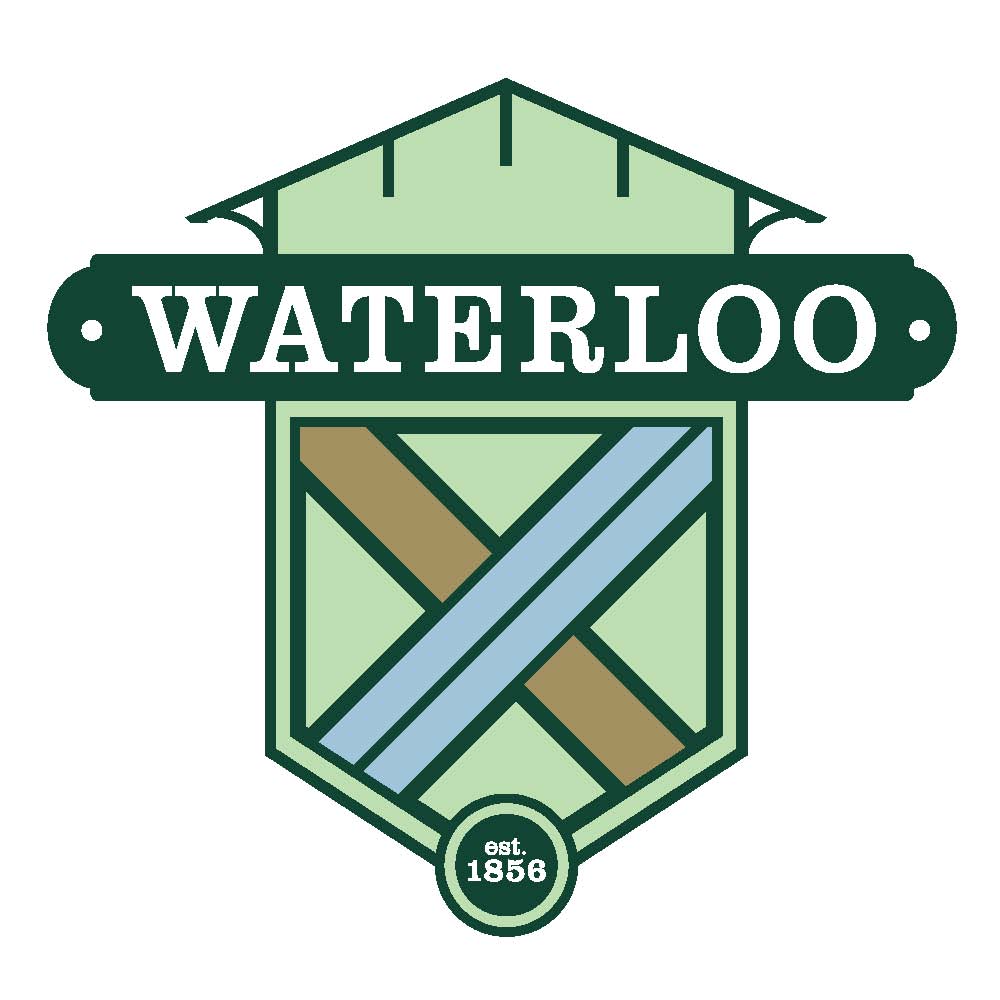 Town ManagerP.O. Box 96   280 S. Wayne StreetWaterloo, Indiana 46793Tel:  260-837-7428     Fax:  260-837-3605townmanager@waterlooin.govwww.Waterlooin.govNotice of Offer to Sell Certain Tracts of Real EstateThe Town Council of Waterloo Indiana will consider offers to purchase the real estate commonly known as four vacant lots on West Maple Street, at the SE corner of Peneton and Maple Streets. The real estate consists of four lots that have a tendency to flood or retain water. These are not adequate sites for buildings.  All four lots will be sold together, are sold “as is” and the sale will be for cash.  Property appraised for $9500. Closing within sixty (60) days at a title company.  Title Insurance will be provided. The Waterloo Zoning Code lists the permitted uses under the zoning of Heavy Industrial Enclosed.  Lot 001, W Maple Street		.Parcel # 31-06-04-452-001		50’x157’ vacant lot zoned heavy industrialLot 002, W Maple Street	Parcel # 31-06-04-452-002		50’x151’ vacant lot zoned heavy industrialLot 003, W Maple StreetParcel # 31-06-04-452-003		50’x151’ vacant lot zoned heavy industrialLot 004, W Maple Street		Parcel # 31-06-04-452-004		57x159’ vacant lot zoned heavy industrialAll bids received will be opened in a public meeting and kept on file for public inspection. Submit bids to Renata Ford, Clerk Treasurer on or before August 14, 2018 at 4:30 p.m.  Bids will be opened at the Council meeting at 6:30 p.m. in the Waterloo Grant Township Public Library at 300 S Wayne Street, Waterloo IN  46793. Bids must be submitted in a sealed envelope and identified on the front as “Bid for property at W. Maple Street.”Bids submitted by email or facsimile will not be considered. Any bids submitted by a trust must identify the beneficiary and the settlor of the trust. A bid bond or cashier’s check in the amount of Five percent (5%) of the bid shall be submitted with the bid and will be returned if the bid is not accepted. An offering sheet providing details and a picture of the lots is available for viewing at the Waterloo Town Hall or by contacting Tena Woenker, (260) 837-7428.The Waterloo Town Council may, but is not required, to make an award to the highest and best bidder.  The Waterloo Town Council will consider several factors to determine the highest and best bid.  Offers should include the following: the intended use of the property; the bidder’s proposed purchase price; and any other factors that ensure the future use of the property best serves the interest of the community.  David Bolton, PresidentWaterloo Town Council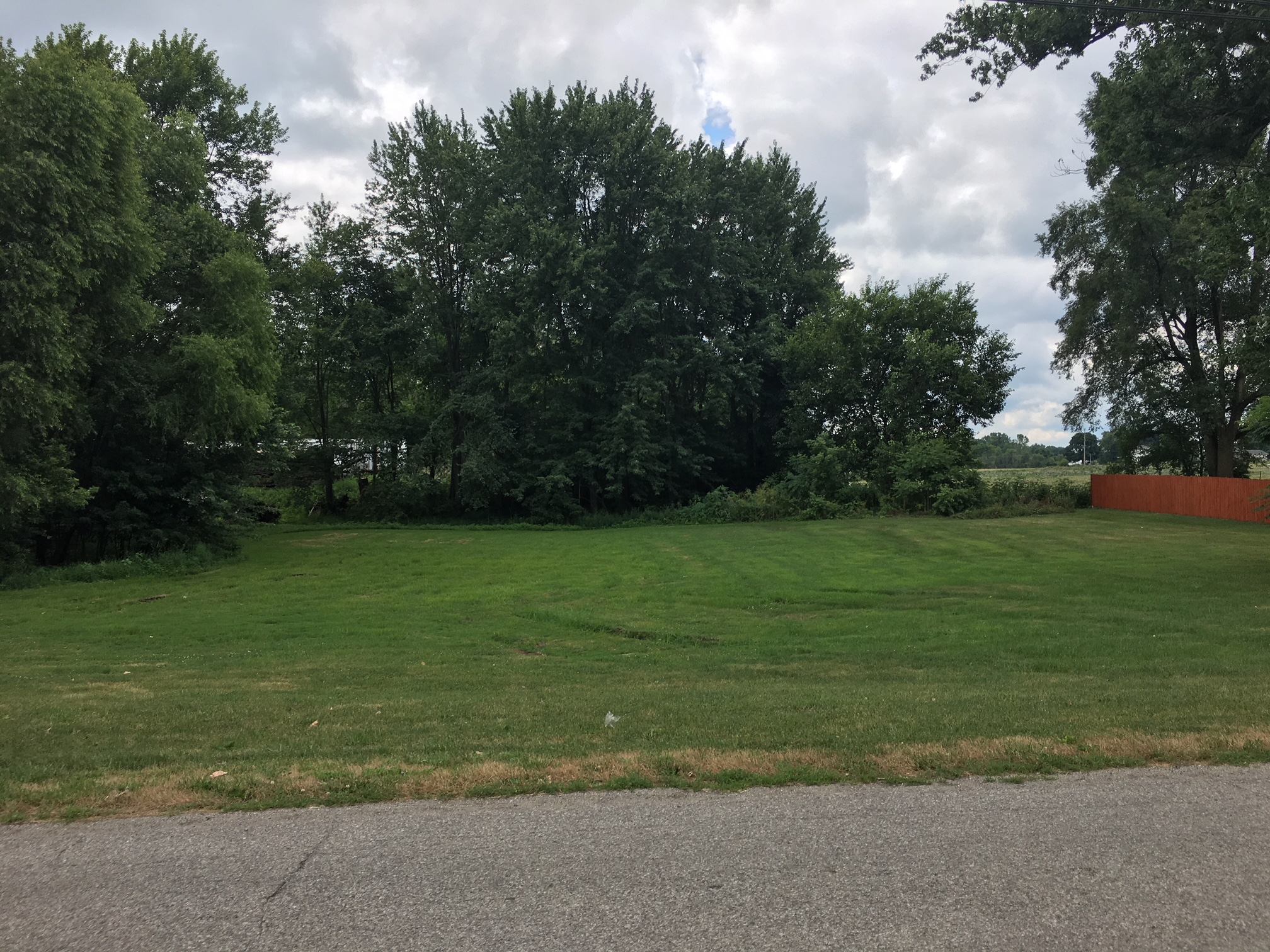 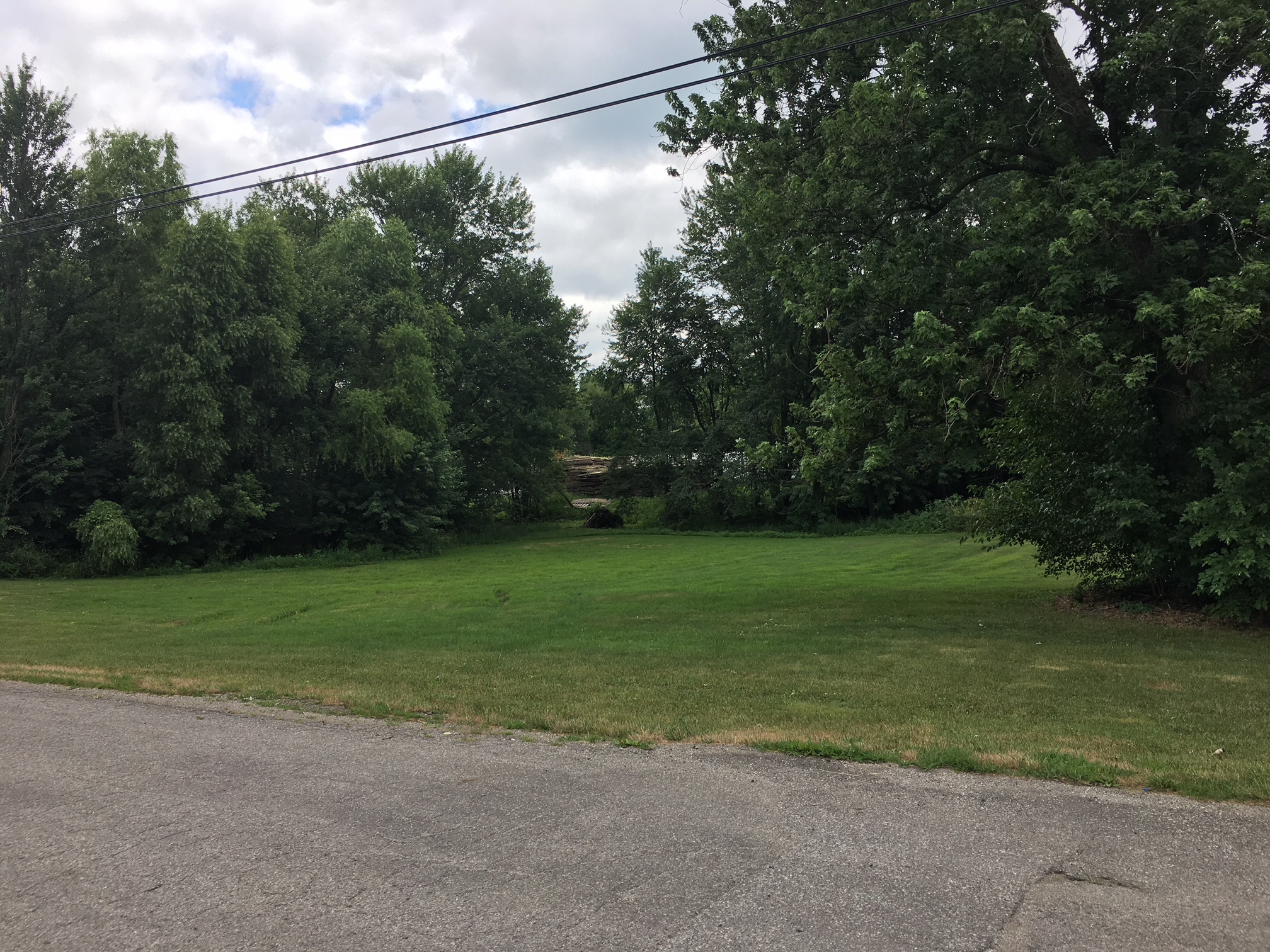 